Incident Name:Powerline(ID-FHA-000158)IR Interpreter(s):Tammy Hocutthocut@fs.fed.usLocal Dispatch Phone:Missoula (406-829-7040)Interpreted Size:52,017 AcresGrowth last period:(860) Acre decrease due to more accurate fire perimeter from incidentFlight Time:2114 MDTFlight Date:08/07/2017Interpreter(s) location:Jasper, ARInterpreter(s) Phone:870-446-5878GACC IR Liaison:Nate YorgasonGACC IR Liaison Phone:435.590.1107National Coordinator:Melinda McGannNational Coord. Phone:208.387.5900Ordered By:Lance BradyA Number:105Aircraft/Scanner System:N144Z/PhoenixPilots/Techs:Nelson/Boyce/Mike Mann (IR Tech)IRIN Comments on imagery:Good imagery – 3 Flight LinesIRIN Comments on imagery:Good imagery – 3 Flight LinesWeather at time of flightClearFlight Objective:Map heat perimeter, intense, scattered, and isolated heatDate and Time Imagery Received by Interpreter:August 7, 2017 @  1022 MDTDate and Time Imagery Received by Interpreter:August 7, 2017 @  1022 MDTType of media for final product:Pdf map, IR log, KMZ and shapefilesDigital files sent to:http://ftp.nifc.gov/incident_specific_data/great_basin/2017_Incidents/Powerline/IR/email blm_id_eiifc_dispatc@blm.govType of media for final product:Pdf map, IR log, KMZ and shapefilesDigital files sent to:http://ftp.nifc.gov/incident_specific_data/great_basin/2017_Incidents/Powerline/IR/email blm_id_eiifc_dispatc@blm.govDate and Time Products Delivered to Incident:August 7, 2017 @  1110 MDTDate and Time Products Delivered to Incident:August 7, 2017 @  1110 MDTType of media for final product:Pdf map, IR log, KMZ and shapefilesDigital files sent to:http://ftp.nifc.gov/incident_specific_data/great_basin/2017_Incidents/Powerline/IR/email blm_id_eiifc_dispatc@blm.govType of media for final product:Pdf map, IR log, KMZ and shapefilesDigital files sent to:http://ftp.nifc.gov/incident_specific_data/great_basin/2017_Incidents/Powerline/IR/email blm_id_eiifc_dispatc@blm.govComments /notes on tonight’s mission and this interpretation:Started interpretation with shapefile provided by GISS at fire.  Fire perimeter was updated with caused a reduction in acres due to more accurate mapping.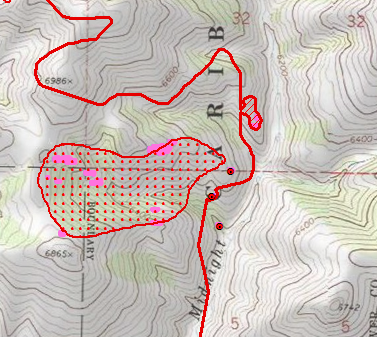 Light activity on the fire.  There was only one small area of growth on the east side of the fire in sections 5 and 32 near Midnight Creek.There are several isolated heat sources outside the main fire perimeter at the following coordinates:East side of fire - 112°30'28.52"W  42°45'33.277"N112°31'23.363"W  42°41'10.559"N112°31'52.149"W  42°38'34.9"N112°32'17.247"W  42°38'42.523"NWest side of fire - 112°34'58.545"W  42°37'11.942"N112°34'54.806"W  42°37'25.718"N112°35'13.976"W  42°39'31.166"N112°39'17.15"W  42°45'5.884"NComments /notes on tonight’s mission and this interpretation:Started interpretation with shapefile provided by GISS at fire.  Fire perimeter was updated with caused a reduction in acres due to more accurate mapping.Light activity on the fire.  There was only one small area of growth on the east side of the fire in sections 5 and 32 near Midnight Creek.There are several isolated heat sources outside the main fire perimeter at the following coordinates:East side of fire - 112°30'28.52"W  42°45'33.277"N112°31'23.363"W  42°41'10.559"N112°31'52.149"W  42°38'34.9"N112°32'17.247"W  42°38'42.523"NWest side of fire - 112°34'58.545"W  42°37'11.942"N112°34'54.806"W  42°37'25.718"N112°35'13.976"W  42°39'31.166"N112°39'17.15"W  42°45'5.884"NComments /notes on tonight’s mission and this interpretation:Started interpretation with shapefile provided by GISS at fire.  Fire perimeter was updated with caused a reduction in acres due to more accurate mapping.Light activity on the fire.  There was only one small area of growth on the east side of the fire in sections 5 and 32 near Midnight Creek.There are several isolated heat sources outside the main fire perimeter at the following coordinates:East side of fire - 112°30'28.52"W  42°45'33.277"N112°31'23.363"W  42°41'10.559"N112°31'52.149"W  42°38'34.9"N112°32'17.247"W  42°38'42.523"NWest side of fire - 112°34'58.545"W  42°37'11.942"N112°34'54.806"W  42°37'25.718"N112°35'13.976"W  42°39'31.166"N112°39'17.15"W  42°45'5.884"NComments /notes on tonight’s mission and this interpretation:Started interpretation with shapefile provided by GISS at fire.  Fire perimeter was updated with caused a reduction in acres due to more accurate mapping.Light activity on the fire.  There was only one small area of growth on the east side of the fire in sections 5 and 32 near Midnight Creek.There are several isolated heat sources outside the main fire perimeter at the following coordinates:East side of fire - 112°30'28.52"W  42°45'33.277"N112°31'23.363"W  42°41'10.559"N112°31'52.149"W  42°38'34.9"N112°32'17.247"W  42°38'42.523"NWest side of fire - 112°34'58.545"W  42°37'11.942"N112°34'54.806"W  42°37'25.718"N112°35'13.976"W  42°39'31.166"N112°39'17.15"W  42°45'5.884"N